Краткосрочный план урока художественного труда5 классРаздел долгосрочного плана:Дизайн и технологияРаздел долгосрочного плана:Дизайн и технологияШкола: КГУ «ОСШ имени ИМ Астафьева»Школа: КГУ «ОСШ имени ИМ Астафьева»Школа: КГУ «ОСШ имени ИМ Астафьева»Школа: КГУ «ОСШ имени ИМ Астафьева»Школа: КГУ «ОСШ имени ИМ Астафьева»Школа: КГУ «ОСШ имени ИМ Астафьева»Школа: КГУ «ОСШ имени ИМ Астафьева»Дата: Дата: Имя учителя: Мукашева Наталья  Анатольевна.Имя учителя: Мукашева Наталья  Анатольевна.Имя учителя: Мукашева Наталья  Анатольевна.Имя учителя: Мукашева Наталья  Анатольевна.Имя учителя: Мукашева Наталья  Анатольевна.Имя учителя: Мукашева Наталья  Анатольевна.Имя учителя: Мукашева Наталья  Анатольевна.Класс: 5Класс: 5Количество присутствующих: Количество присутствующих: Количество присутствующих: Количество присутствующих: Количество отсутствующих: Количество отсутствующих: Количество отсутствующих: Тема урока:       Дизайн, макетирование одежды (бумага, текстиль). Создание костюма на куклу.                          Тема урока:       Дизайн, макетирование одежды (бумага, текстиль). Создание костюма на куклу.                          Тема урока:       Дизайн, макетирование одежды (бумага, текстиль). Создание костюма на куклу.                          Тема урока:       Дизайн, макетирование одежды (бумага, текстиль). Создание костюма на куклу.                          Тема урока:       Дизайн, макетирование одежды (бумага, текстиль). Создание костюма на куклу.                          Тема урока:       Дизайн, макетирование одежды (бумага, текстиль). Создание костюма на куклу.                          Тема урока:       Дизайн, макетирование одежды (бумага, текстиль). Создание костюма на куклу.                          Тема урока:       Дизайн, макетирование одежды (бумага, текстиль). Создание костюма на куклу.                          Тема урока:       Дизайн, макетирование одежды (бумага, текстиль). Создание костюма на куклу.                          Цели обучения, которые достигаются на данном уроке (ссылка на учебную программу)Цели обучения, которые достигаются на данном уроке (ссылка на учебную программу)5.1.5.1 Выполнять задания по разработке дизайна простых объектов, соблюдая основные законы композиции и основываясь на опыте других  (художников, ремесленников, дизайнеров);5.2.3.2 Выполнять простые изделия из различных (текстильных, природных и искусственных) материалов;5.2.6.1 Использовать материалы и инструменты, соблюдая технику безопасности, осознавая и демонстрируя её важность5.1.5.1 Выполнять задания по разработке дизайна простых объектов, соблюдая основные законы композиции и основываясь на опыте других  (художников, ремесленников, дизайнеров);5.2.3.2 Выполнять простые изделия из различных (текстильных, природных и искусственных) материалов;5.2.6.1 Использовать материалы и инструменты, соблюдая технику безопасности, осознавая и демонстрируя её важность5.1.5.1 Выполнять задания по разработке дизайна простых объектов, соблюдая основные законы композиции и основываясь на опыте других  (художников, ремесленников, дизайнеров);5.2.3.2 Выполнять простые изделия из различных (текстильных, природных и искусственных) материалов;5.2.6.1 Использовать материалы и инструменты, соблюдая технику безопасности, осознавая и демонстрируя её важность5.1.5.1 Выполнять задания по разработке дизайна простых объектов, соблюдая основные законы композиции и основываясь на опыте других  (художников, ремесленников, дизайнеров);5.2.3.2 Выполнять простые изделия из различных (текстильных, природных и искусственных) материалов;5.2.6.1 Использовать материалы и инструменты, соблюдая технику безопасности, осознавая и демонстрируя её важность5.1.5.1 Выполнять задания по разработке дизайна простых объектов, соблюдая основные законы композиции и основываясь на опыте других  (художников, ремесленников, дизайнеров);5.2.3.2 Выполнять простые изделия из различных (текстильных, природных и искусственных) материалов;5.2.6.1 Использовать материалы и инструменты, соблюдая технику безопасности, осознавая и демонстрируя её важность5.1.5.1 Выполнять задания по разработке дизайна простых объектов, соблюдая основные законы композиции и основываясь на опыте других  (художников, ремесленников, дизайнеров);5.2.3.2 Выполнять простые изделия из различных (текстильных, природных и искусственных) материалов;5.2.6.1 Использовать материалы и инструменты, соблюдая технику безопасности, осознавая и демонстрируя её важность5.1.5.1 Выполнять задания по разработке дизайна простых объектов, соблюдая основные законы композиции и основываясь на опыте других  (художников, ремесленников, дизайнеров);5.2.3.2 Выполнять простые изделия из различных (текстильных, природных и искусственных) материалов;5.2.6.1 Использовать материалы и инструменты, соблюдая технику безопасности, осознавая и демонстрируя её важностьЦели урокаЦели урокаЗнание и пониманиеПознакомить с основным  понятием – дизайн одеждыИсследованиеПознакомить с работой  художника  модельераКритическое мышлениеВыполнить эскиз, применяя,  расчётно - графический методПрименение знанийПравильно ответить на вопросыВыполнить практическую работуЗнание и пониманиеПознакомить с основным  понятием – дизайн одеждыИсследованиеПознакомить с работой  художника  модельераКритическое мышлениеВыполнить эскиз, применяя,  расчётно - графический методПрименение знанийПравильно ответить на вопросыВыполнить практическую работуЗнание и пониманиеПознакомить с основным  понятием – дизайн одеждыИсследованиеПознакомить с работой  художника  модельераКритическое мышлениеВыполнить эскиз, применяя,  расчётно - графический методПрименение знанийПравильно ответить на вопросыВыполнить практическую работуЗнание и пониманиеПознакомить с основным  понятием – дизайн одеждыИсследованиеПознакомить с работой  художника  модельераКритическое мышлениеВыполнить эскиз, применяя,  расчётно - графический методПрименение знанийПравильно ответить на вопросыВыполнить практическую работуЗнание и пониманиеПознакомить с основным  понятием – дизайн одеждыИсследованиеПознакомить с работой  художника  модельераКритическое мышлениеВыполнить эскиз, применяя,  расчётно - графический методПрименение знанийПравильно ответить на вопросыВыполнить практическую работуЗнание и пониманиеПознакомить с основным  понятием – дизайн одеждыИсследованиеПознакомить с работой  художника  модельераКритическое мышлениеВыполнить эскиз, применяя,  расчётно - графический методПрименение знанийПравильно ответить на вопросыВыполнить практическую работуЗнание и пониманиеПознакомить с основным  понятием – дизайн одеждыИсследованиеПознакомить с работой  художника  модельераКритическое мышлениеВыполнить эскиз, применяя,  расчётно - графический методПрименение знанийПравильно ответить на вопросыВыполнить практическую работуЦели обучения учащихся Цели обучения учащихся Все учащиеся смогут:понять и определить главную информацию по дизайну и макетированию;Большинство учащихся будут уметь: выполнить простые виды макетирования одеждыНекоторые учащиеся смогут:проверить умение применять теоретические знания на практике;Все учащиеся смогут:понять и определить главную информацию по дизайну и макетированию;Большинство учащихся будут уметь: выполнить простые виды макетирования одеждыНекоторые учащиеся смогут:проверить умение применять теоретические знания на практике;Все учащиеся смогут:понять и определить главную информацию по дизайну и макетированию;Большинство учащихся будут уметь: выполнить простые виды макетирования одеждыНекоторые учащиеся смогут:проверить умение применять теоретические знания на практике;Все учащиеся смогут:понять и определить главную информацию по дизайну и макетированию;Большинство учащихся будут уметь: выполнить простые виды макетирования одеждыНекоторые учащиеся смогут:проверить умение применять теоретические знания на практике;Все учащиеся смогут:понять и определить главную информацию по дизайну и макетированию;Большинство учащихся будут уметь: выполнить простые виды макетирования одеждыНекоторые учащиеся смогут:проверить умение применять теоретические знания на практике;Все учащиеся смогут:понять и определить главную информацию по дизайну и макетированию;Большинство учащихся будут уметь: выполнить простые виды макетирования одеждыНекоторые учащиеся смогут:проверить умение применять теоретические знания на практике;Все учащиеся смогут:понять и определить главную информацию по дизайну и макетированию;Большинство учащихся будут уметь: выполнить простые виды макетирования одеждыНекоторые учащиеся смогут:проверить умение применять теоретические знания на практике;Критерии оцениванияКритерии оцениванияЗнает расположение основных линий на фигуре Знает  основные  правила снятия мерокЗнакомится с работами художников  модельеровВыполняет эскиз костюмаПравильно отвечает на вопросыВыполняет практическую работу, соблюдает ТБЗнает расположение основных линий на фигуре Знает  основные  правила снятия мерокЗнакомится с работами художников  модельеровВыполняет эскиз костюмаПравильно отвечает на вопросыВыполняет практическую работу, соблюдает ТБЗнает расположение основных линий на фигуре Знает  основные  правила снятия мерокЗнакомится с работами художников  модельеровВыполняет эскиз костюмаПравильно отвечает на вопросыВыполняет практическую работу, соблюдает ТБЗнает расположение основных линий на фигуре Знает  основные  правила снятия мерокЗнакомится с работами художников  модельеровВыполняет эскиз костюмаПравильно отвечает на вопросыВыполняет практическую работу, соблюдает ТБЗнает расположение основных линий на фигуре Знает  основные  правила снятия мерокЗнакомится с работами художников  модельеровВыполняет эскиз костюмаПравильно отвечает на вопросыВыполняет практическую работу, соблюдает ТБЗнает расположение основных линий на фигуре Знает  основные  правила снятия мерокЗнакомится с работами художников  модельеровВыполняет эскиз костюмаПравильно отвечает на вопросыВыполняет практическую работу, соблюдает ТБЗнает расположение основных линий на фигуре Знает  основные  правила снятия мерокЗнакомится с работами художников  модельеровВыполняет эскиз костюмаПравильно отвечает на вопросыВыполняет практическую работу, соблюдает ТБЯзыковые целиЯзыковые целиУчащиеся могут:Демонстрировать понимание, умение различать и уверенность при работе с идеями и планами.Участвовать в беседе в форме вопросов и ответовЛексика и терминология, специфичная для предмета:Дизайн, дизайнер, модель, мерки, выкройка, макетирование одежды, силуэт, пропорции, раскрой.Полезные выражения для диалогов и письма: Процесс изготовления одежды…..Изучая работу  дизайнеров – модельеров…..Дизайнер на манекене может создать…..Учащиеся могут:Демонстрировать понимание, умение различать и уверенность при работе с идеями и планами.Участвовать в беседе в форме вопросов и ответовЛексика и терминология, специфичная для предмета:Дизайн, дизайнер, модель, мерки, выкройка, макетирование одежды, силуэт, пропорции, раскрой.Полезные выражения для диалогов и письма: Процесс изготовления одежды…..Изучая работу  дизайнеров – модельеров…..Дизайнер на манекене может создать…..Учащиеся могут:Демонстрировать понимание, умение различать и уверенность при работе с идеями и планами.Участвовать в беседе в форме вопросов и ответовЛексика и терминология, специфичная для предмета:Дизайн, дизайнер, модель, мерки, выкройка, макетирование одежды, силуэт, пропорции, раскрой.Полезные выражения для диалогов и письма: Процесс изготовления одежды…..Изучая работу  дизайнеров – модельеров…..Дизайнер на манекене может создать…..Учащиеся могут:Демонстрировать понимание, умение различать и уверенность при работе с идеями и планами.Участвовать в беседе в форме вопросов и ответовЛексика и терминология, специфичная для предмета:Дизайн, дизайнер, модель, мерки, выкройка, макетирование одежды, силуэт, пропорции, раскрой.Полезные выражения для диалогов и письма: Процесс изготовления одежды…..Изучая работу  дизайнеров – модельеров…..Дизайнер на манекене может создать…..Учащиеся могут:Демонстрировать понимание, умение различать и уверенность при работе с идеями и планами.Участвовать в беседе в форме вопросов и ответовЛексика и терминология, специфичная для предмета:Дизайн, дизайнер, модель, мерки, выкройка, макетирование одежды, силуэт, пропорции, раскрой.Полезные выражения для диалогов и письма: Процесс изготовления одежды…..Изучая работу  дизайнеров – модельеров…..Дизайнер на манекене может создать…..Учащиеся могут:Демонстрировать понимание, умение различать и уверенность при работе с идеями и планами.Участвовать в беседе в форме вопросов и ответовЛексика и терминология, специфичная для предмета:Дизайн, дизайнер, модель, мерки, выкройка, макетирование одежды, силуэт, пропорции, раскрой.Полезные выражения для диалогов и письма: Процесс изготовления одежды…..Изучая работу  дизайнеров – модельеров…..Дизайнер на манекене может создать…..Учащиеся могут:Демонстрировать понимание, умение различать и уверенность при работе с идеями и планами.Участвовать в беседе в форме вопросов и ответовЛексика и терминология, специфичная для предмета:Дизайн, дизайнер, модель, мерки, выкройка, макетирование одежды, силуэт, пропорции, раскрой.Полезные выражения для диалогов и письма: Процесс изготовления одежды…..Изучая работу  дизайнеров – модельеров…..Дизайнер на манекене может создать…..Привитие ценностей Привитие ценностей Уважение и умение ценить чужие взгляды.Умение слушать и адекватно реагировать на мнения других по отношению к своим и чужим работам.Развитие эстетических потребностей.Уважение и умение ценить чужие взгляды.Умение слушать и адекватно реагировать на мнения других по отношению к своим и чужим работам.Развитие эстетических потребностей.Уважение и умение ценить чужие взгляды.Умение слушать и адекватно реагировать на мнения других по отношению к своим и чужим работам.Развитие эстетических потребностей.Уважение и умение ценить чужие взгляды.Умение слушать и адекватно реагировать на мнения других по отношению к своим и чужим работам.Развитие эстетических потребностей.Уважение и умение ценить чужие взгляды.Умение слушать и адекватно реагировать на мнения других по отношению к своим и чужим работам.Развитие эстетических потребностей.Уважение и умение ценить чужие взгляды.Умение слушать и адекватно реагировать на мнения других по отношению к своим и чужим работам.Развитие эстетических потребностей.Уважение и умение ценить чужие взгляды.Умение слушать и адекватно реагировать на мнения других по отношению к своим и чужим работам.Развитие эстетических потребностей.Межпредметные связиМежпредметные связиСвязь с литературой, изо : умение обосновывать (доказывать) свою точку зрения, опираясь на известные факты, жизненный опытСвязь с литературой, изо : умение обосновывать (доказывать) свою точку зрения, опираясь на известные факты, жизненный опытСвязь с литературой, изо : умение обосновывать (доказывать) свою точку зрения, опираясь на известные факты, жизненный опытСвязь с литературой, изо : умение обосновывать (доказывать) свою точку зрения, опираясь на известные факты, жизненный опытСвязь с литературой, изо : умение обосновывать (доказывать) свою точку зрения, опираясь на известные факты, жизненный опытСвязь с литературой, изо : умение обосновывать (доказывать) свою точку зрения, опираясь на известные факты, жизненный опытСвязь с литературой, изо : умение обосновывать (доказывать) свою точку зрения, опираясь на известные факты, жизненный опытНавыки использования ИКТНавыки использования ИКТНа данном  уроке не используетсяНа данном  уроке не используетсяНа данном  уроке не используетсяНа данном  уроке не используетсяНа данном  уроке не используетсяНа данном  уроке не используетсяНа данном  уроке не используетсяПервоначальные знанияПервоначальные знанияКлассификация швейных изделий, детали одежды, пропорции.Классификация швейных изделий, детали одежды, пропорции.Классификация швейных изделий, детали одежды, пропорции.Классификация швейных изделий, детали одежды, пропорции.Классификация швейных изделий, детали одежды, пропорции.Классификация швейных изделий, детали одежды, пропорции.Классификация швейных изделий, детали одежды, пропорции.Тип урокаТип урокаКомбинированныйКомбинированныйКомбинированныйКомбинированныйКомбинированныйКомбинированныйКомбинированныйЗапланиро-ванные этапы урокаДеятельность учителяДеятельность учителяДеятельность ученикаДеятельность ученикаОцениваниеОцениваниеОцениваниеРесурсыНачало:Учитель приветствует учеников.Далее просит выбрать смайлик, соответствующий настроению.-  Нарисуйте на полях формата символ вашего настроения на данный момент, с каким настроением вы пришли на урок?Учитель знакомит учащихся с темой и целью урока.- Сегодня мы  с вами отправимся в необычное  путешествие в страну – дизайна. Но чтобы нам попасть  в эту  страну необходимо вспомнить,  что мы уже знаем по теме:Какие швейные изделия вы знаете?  Платья, шорты, нательное белье, куртки, колготы, шубы, постельное белье, столовое белье  - все это швейные изделия. Перечислите процесс изготовления одежды?      Эскиз, построение выкройки, раскрой, пошив,  готовое изделие.Для чего служит одежда?  Одежда – это изделие или несколько изделий, надеваемых человеком с целью защитить себя от воздействия окружающей среды. Одежда  — изделие или совокупность изделий, надеваемых человеком и несущих утилитарные и эстетические функции.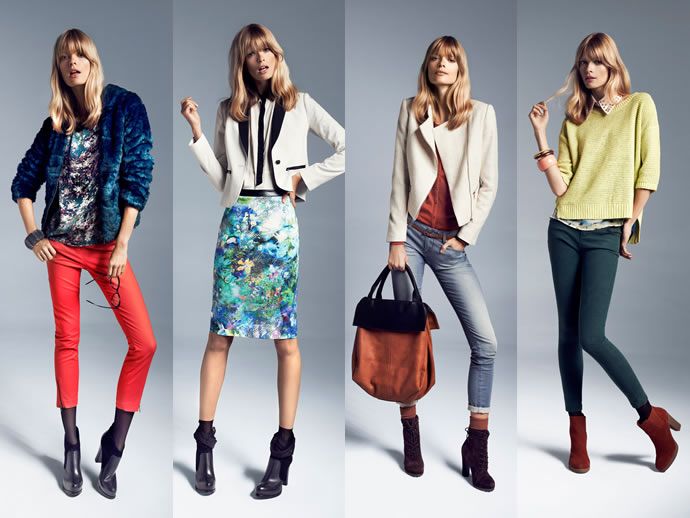 В ассортимент швейных изделий также входят: белье постельное; столовое белье.  Одежда – это изделие или несколько изделий,   надеваемых человеком.  Швейное изделие – изделие, изготовленное в условиях швейного производства из разных видов материала, предназначенных для белья и одежды.   Деталь одежды – цельнокроеная или состоящая из элементов часть швейного изделия.Учитель приветствует учеников.Далее просит выбрать смайлик, соответствующий настроению.-  Нарисуйте на полях формата символ вашего настроения на данный момент, с каким настроением вы пришли на урок?Учитель знакомит учащихся с темой и целью урока.- Сегодня мы  с вами отправимся в необычное  путешествие в страну – дизайна. Но чтобы нам попасть  в эту  страну необходимо вспомнить,  что мы уже знаем по теме:Какие швейные изделия вы знаете?  Платья, шорты, нательное белье, куртки, колготы, шубы, постельное белье, столовое белье  - все это швейные изделия. Перечислите процесс изготовления одежды?      Эскиз, построение выкройки, раскрой, пошив,  готовое изделие.Для чего служит одежда?  Одежда – это изделие или несколько изделий, надеваемых человеком с целью защитить себя от воздействия окружающей среды. Одежда  — изделие или совокупность изделий, надеваемых человеком и несущих утилитарные и эстетические функции.В ассортимент швейных изделий также входят: белье постельное; столовое белье.  Одежда – это изделие или несколько изделий,   надеваемых человеком.  Швейное изделие – изделие, изготовленное в условиях швейного производства из разных видов материала, предназначенных для белья и одежды.   Деталь одежды – цельнокроеная или состоящая из элементов часть швейного изделия.Ученики на формате А4, в уголочке рисуют  смайлик и указываем  настроениеУченики отвечают на вопросы.Устно. Вопрос – ответ.Ученики работают в рабочей тетради. Одежда…….Швейное изделие……Деталь одежды…….Ученики на формате А4, в уголочке рисуют  смайлик и указываем  настроениеУченики отвечают на вопросы.Устно. Вопрос – ответ.Ученики работают в рабочей тетради. Одежда…….Швейное изделие……Деталь одежды…….Комментарий к ответам учениковВзаимооценивание.Комментарий к ответам учениковВзаимооценивание.Комментарий к ответам учениковВзаимооценивание.Формат А4, карандаши, фломастерыМагнитная доска. Ламинированные картинки «Одежда»Середина урока: Рассмотрите работы дизайнеров одежды: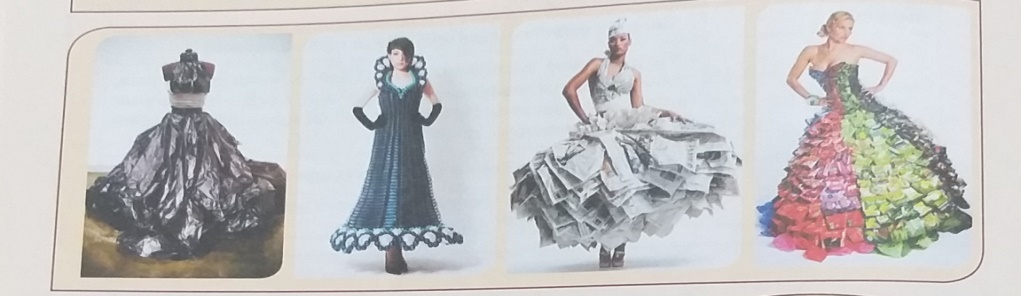 !!! Девочки, проанализируйте эту одежду  с точки зрения их назначения и использования.Беседа:Дизайн одежды – проектирование и изготовление одежды, в которой человеку будет комфортно и которая будет его украшать. Процесс изготовления одежды состоит из нескольких этапов. Начиная от изучение свойств ткани, расход ткани,  разработки эскиза, модели, выкрайки, изготовление. В этом процессе учавствуют лаборатории, исследовательские институты, дома мод, швейные фабрики или мастерские Дизайн одежды включает моделирование и конструирование. Чтобы овладеть моделированием, надо знать конструирование, составление чертежей, выкроек и процесс пошива одежды. Мы знаем уже, что для того чтобы сшить одежду, закройщики используют расчетно – графический метод, основаный на формулах.Учитель демонстрирует :Для изготовления выкроек необходимо снимать мерки.Мерки должны сниматься по правилам.1.Талию опаясать тесьмой, для правильного ее положения.2.Мерки снимают с правой стороны.3.Измеряемый должен стоять прямо и без напряжения.4.Мерки снимают сантиметровой лентой.5.Мерки записывают определенными символами.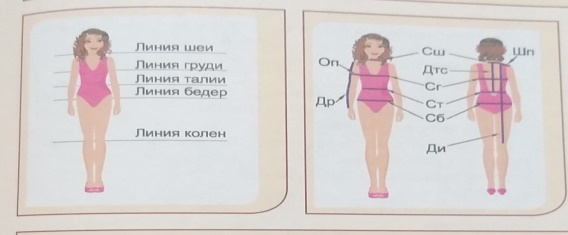 Учитель предлагает познакомиться с интересной информацией.Это интересно!Немного истории. В древние времена одежду не кроили, а обертывали кусок ткани вокруг тела, затем одежду начали сшивать из прямоугольных кусков и только после этого научились шить одежду по форме человеческой фигуры.Первые попытки кроить одежду были на востоке. Позже такие идеи возникли в Европе.Портные шнуровкой соединяли детали одежды по боковым сторонам. Такая одежда не могла подчеркнуть красоту форм человеческого тела. И тогда то,  у людей возникла идея соединять одежду по частям. Так появились рукава, которые долго считались самостоятельным видом одежды, штаны – их тоже одевали отдельно.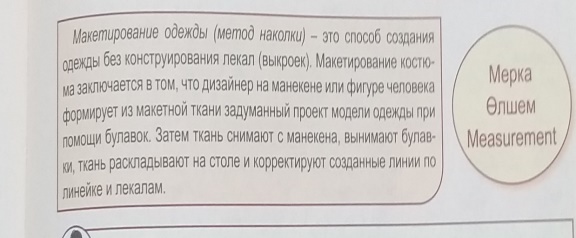 Давайте рассмотрим, несколько вариантов макетирования.Что используется в данных способах?Какие материалы применяются?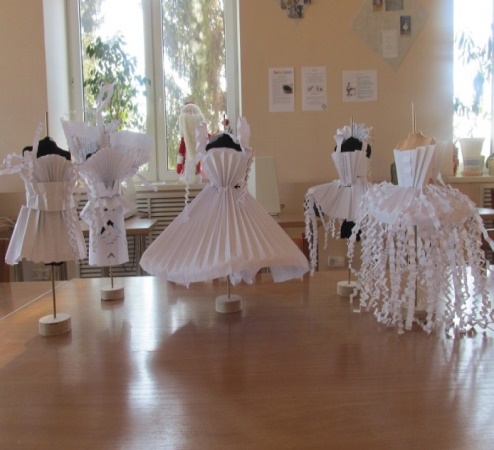 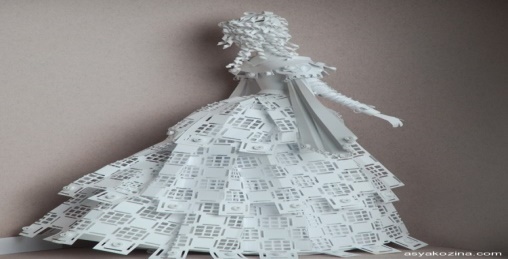 Учитель заслушивает ответы и старается сделать общий вывод:Наколка ткани на фигуре – один из интереснейших методов конструктивного моделирования и создание моделей одежды.Этим занимаются модельеры.  В их работе очень важны: замысел, эскиз, выбор и раскрой ткани, рисунок или компьютерная разработка модели.Практическая работа:Задание:Сегодня в практической работе мы займемся макетированием из отдельного кусочка ткани. 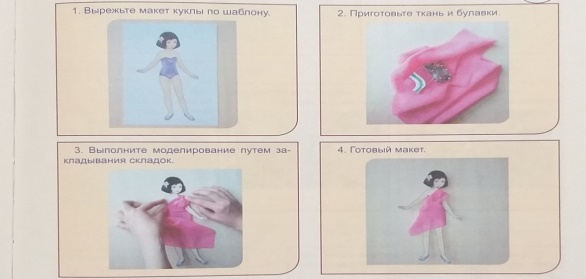 Подготовь бумажную куклу.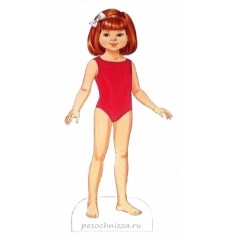 Подбери лоскут ткани и булавки,  клей.Придумай модель платья так, чтобы фасон соответствовал ткани.Закрепи ткань на куколке используя складочки, булавки, клей..Соблюдай технику безопасности.Рассмотрите работы дизайнеров одежды:!!! Девочки, проанализируйте эту одежду  с точки зрения их назначения и использования.Беседа:Дизайн одежды – проектирование и изготовление одежды, в которой человеку будет комфортно и которая будет его украшать. Процесс изготовления одежды состоит из нескольких этапов. Начиная от изучение свойств ткани, расход ткани,  разработки эскиза, модели, выкрайки, изготовление. В этом процессе учавствуют лаборатории, исследовательские институты, дома мод, швейные фабрики или мастерские Дизайн одежды включает моделирование и конструирование. Чтобы овладеть моделированием, надо знать конструирование, составление чертежей, выкроек и процесс пошива одежды. Мы знаем уже, что для того чтобы сшить одежду, закройщики используют расчетно – графический метод, основаный на формулах.Учитель демонстрирует :Для изготовления выкроек необходимо снимать мерки.Мерки должны сниматься по правилам.1.Талию опаясать тесьмой, для правильного ее положения.2.Мерки снимают с правой стороны.3.Измеряемый должен стоять прямо и без напряжения.4.Мерки снимают сантиметровой лентой.5.Мерки записывают определенными символами.Учитель предлагает познакомиться с интересной информацией.Это интересно!Немного истории. В древние времена одежду не кроили, а обертывали кусок ткани вокруг тела, затем одежду начали сшивать из прямоугольных кусков и только после этого научились шить одежду по форме человеческой фигуры.Первые попытки кроить одежду были на востоке. Позже такие идеи возникли в Европе.Портные шнуровкой соединяли детали одежды по боковым сторонам. Такая одежда не могла подчеркнуть красоту форм человеческого тела. И тогда то,  у людей возникла идея соединять одежду по частям. Так появились рукава, которые долго считались самостоятельным видом одежды, штаны – их тоже одевали отдельно.Давайте рассмотрим, несколько вариантов макетирования.Что используется в данных способах?Какие материалы применяются?Учитель заслушивает ответы и старается сделать общий вывод:Наколка ткани на фигуре – один из интереснейших методов конструктивного моделирования и создание моделей одежды.Этим занимаются модельеры.  В их работе очень важны: замысел, эскиз, выбор и раскрой ткани, рисунок или компьютерная разработка модели.Практическая работа:Задание:Сегодня в практической работе мы займемся макетированием из отдельного кусочка ткани. Подготовь бумажную куклу.Подбери лоскут ткани и булавки,  клей.Придумай модель платья так, чтобы фасон соответствовал ткани.Закрепи ткань на куколке используя складочки, булавки, клей..Соблюдай технику безопасности.Работа с учебником.Учащиеся рассматривают иллюстрации работ дизайнеров.Анализ, устно.Учащиеся слушают, размышляют, узнают новое.Учащиеся наблюдают и запоминают.Учащиеся знакомятся с рубрикой: это интересно!Учащиеся самостоятельно исследуют метод макетирования:ОсобеннстиКак выполняетсяКакие материалы используютсяУченики устно отвечают на вопросы.Учащиеся рассматривают слайды.Учащиеся знакомятся с практическим заданием. Осмысливают. Задают вопросы, если они есть.Учащиеся работают, выполняя один этап за другим.Выполненную работу презентуют классу.Учитывая критерии.Работа с учебником.Учащиеся рассматривают иллюстрации работ дизайнеров.Анализ, устно.Учащиеся слушают, размышляют, узнают новое.Учащиеся наблюдают и запоминают.Учащиеся знакомятся с рубрикой: это интересно!Учащиеся самостоятельно исследуют метод макетирования:ОсобеннстиКак выполняетсяКакие материалы используютсяУченики устно отвечают на вопросы.Учащиеся рассматривают слайды.Учащиеся знакомятся с практическим заданием. Осмысливают. Задают вопросы, если они есть.Учащиеся работают, выполняя один этап за другим.Выполненную работу презентуют классу.Учитывая критерии.Комментарий учителя.Формативное оценивание.Самоконтроль.Формативное оценивание.Комментарий учителя.Формативное оценивание.Самоконтроль.Формативное оценивание.Комментарий учителя.Формативное оценивание.Самоконтроль.Формативное оценивание.Учебник, страница 60.Учебник, страница 61Учебник, страница 61Учебник, страница 61Компьютер, слайды.Макет бумажной куклы, клей, степлер, лоскутки ткани, фольга,  булавки, скотчКонец урока:Стратегия «Открытые мысли»Вопросы по изученной теме:Что такое макетирование?Какие виды макетирования вы узнали?Чем отличается макетирование из фольги от макетирования из бумаги, какой вариант выбрали бы вы? С чего начинают работу по созданию костюма?Стратегия «Открытые мысли»Вопросы по изученной теме:Что такое макетирование?Какие виды макетирования вы узнали?Чем отличается макетирование из фольги от макетирования из бумаги, какой вариант выбрали бы вы? С чего начинают работу по созданию костюма?Учащиеся высказывают свои мысли, дают ответы на поставленные вопрсы.Учащиеся высказывают свои мысли, дают ответы на поставленные вопрсы.Комментарий учителяКомментарий учителяКомментарий учителя3 минРефлексия:- достигли ли цели урока?- какие затруднения возникли?- а сейчас я предлагаю оценить свои знания, полученные на уроке (Цветок «Где Я?»)Записывают на стикерах свои впечатления и наклеивают на соответствующий лепесток.Рефлексия:- достигли ли цели урока?- какие затруднения возникли?- а сейчас я предлагаю оценить свои знания, полученные на уроке (Цветок «Где Я?»)Записывают на стикерах свои впечатления и наклеивают на соответствующий лепесток.Учащиеся делают умозаключение.На стикерах – липестках записывают свои наблюдения и впечатленияУчащиеся делают умозаключение.На стикерах – липестках записывают свои наблюдения и впечатленияДифференциация – каким образом Вы планируете оказать больше поддержки? Какие задачи Вы планируете поставить перед более способными учащимися?Дифференциация – каким образом Вы планируете оказать больше поддержки? Какие задачи Вы планируете поставить перед более способными учащимися?Дифференциация – каким образом Вы планируете оказать больше поддержки? Какие задачи Вы планируете поставить перед более способными учащимися?Дифференциация – каким образом Вы планируете оказать больше поддержки? Какие задачи Вы планируете поставить перед более способными учащимися?Оценивание – как Вы планируете проверить уровень усвоения материала учащимися?Оценивание – как Вы планируете проверить уровень усвоения материала учащимися?Оценивание – как Вы планируете проверить уровень усвоения материала учащимися?Здоровье и соблюдение техники безопасности

Здоровье и соблюдение техники безопасности

Учитель распределяет задания для индивидуальной/парной работы в соответствии со способностями учащихся.Учитель распределяет задания для индивидуальной/парной работы в соответствии со способностями учащихся.Учитель распределяет задания для индивидуальной/парной работы в соответствии со способностями учащихся.Учитель распределяет задания для индивидуальной/парной работы в соответствии со способностями учащихся.Критерии успеха  словесное поощрение, комментарии учителя, формативное оценивание.Критерии успеха  словесное поощрение, комментарии учителя, формативное оценивание.Критерии успеха  словесное поощрение, комментарии учителя, формативное оценивание.Смена деятельности в процессе урока, проветривание класса перед уроком, влажная уборка.Смена деятельности в процессе урока, проветривание класса перед уроком, влажная уборка.Рефлексия по урокуБыли ли цели урока/цели обучения реалистичными? Все ли учащиеся достигли ЦО?Если нет, то почему?Правильно ли проведена дифференциация на уроке?Выдержаны ли были временные этапы урока?Какие отступления были от плана урока и почему?Рефлексия по урокуБыли ли цели урока/цели обучения реалистичными? Все ли учащиеся достигли ЦО?Если нет, то почему?Правильно ли проведена дифференциация на уроке?Выдержаны ли были временные этапы урока?Какие отступления были от плана урока и почему?Рефлексия по урокуБыли ли цели урока/цели обучения реалистичными? Все ли учащиеся достигли ЦО?Если нет, то почему?Правильно ли проведена дифференциация на уроке?Выдержаны ли были временные этапы урока?Какие отступления были от плана урока и почему?Рефлексия по урокуБыли ли цели урока/цели обучения реалистичными? Все ли учащиеся достигли ЦО?Если нет, то почему?Правильно ли проведена дифференциация на уроке?Выдержаны ли были временные этапы урока?Какие отступления были от плана урока и почему?